Dé Luain20/ 04/ 2020Dé Máirt21/ 04/ 2020Dé Céadaoin22/ 04/ 2020Déardaoin23/ 04/ 2020Dé hAoine24/ 04/ 202009:00 – 09:50Mata: Seaimpín na dTablaíWork it Out Táblaí: ÷9/ 10Mata DraíochtaCúpla ceist as leathanach amháin de Mhata Draíochta le déanamh. (Níl ort an leathanach iomlán a dhéanamh, roghnaigh cúpla ceist mar a dhéanaim sa rang)M. sh 1 (a, c, e)2 (b, d, f)Mata Draíochta (ábhar le clúdach)Codáin, deachúlacha & céatadáin 1 - lth 101Codáin, deachúlacha & céatadáin 2 - lth 115Fad – lth 79Am – lth 93Uimhreacha Treocha - lth 127Rialacha & Airíonna – lth 135Dul siar/ Críochnaithe leis an obair i Mata Draíochta:Is féidir roinnt chluichí a imirt ar na suímh seo a leanas.Bí ag smaoineamh ar phíosa dul siar a dhéanamh ar na hábhair seo i rith na seachtaine:Línte/ uillinneachaAn CiorcalAm https://ie.ixl.com/https://www.abcya.com/https://www.funbrain.com/https://www.nctm.org/Classroom-Resources/Illuminations/Interactives/Tessellation-Creator/https://www.uen.org/3-6interactives/math.shtmlhttps://www.visnos.com/demos/fraction-wallhttps://nrich.maths.org/11343https://www.mathplayground.com/https://www.mathsisfun.com/Mata: Seaimpín na dTablaíWork it Out Táblaí: ÷11/ 12Mata Draíochta:Cúpla ceist as lth amháin de mhata draíochta le déanamh.Cluichí matamaitice ar líneMata: Seaimpín na dTablaíWork it Out Táblaí: x2/ 3/ 4Mata Draíochta:Cúpla ceist as lth amháin de mhata draíochta le déanamh.Cluichí matamaitice ar líneMata: Seaimpín na dTablaíWork it Out Táblaí: x5/ 6Mata Draíochta:Cúpla ceist as lth amháin de mhata draíochta le déanamh.Cluichí matamaitice ar líneMata:Work it Out – Friday TestPóstaer a chur le chéile faoi chruthanna 2T agus cruthanna 3T ag léiriú cad atá ar eolas agat faoin ábhar. Bí cruthaitheach! (creative)(Mar shampla: foclóir/ téarmaíocht mhatamaitice – Cad is cruth 2T ann? Cad is cruth 3T ann? Tabhair samplaí – ciorcail, sféar.Cad is polagán ann? Cad is polaihéadrán ann?Cad iad na difríochtaí idir cruthanna 2T agus 3T? Cá bhfuil cruthanna 2T/ 3T le feiceáil thart timpeall orainn? Tabhair samplaí – díon tí (the roof of a house).09:50 - 10:00SosSosSosSosSos10:00 – 10:30Abairtí le scríobh (Obair Bhaile)Bunlitriú - 3 focalFanL – Laoch (warrior, star, hero, idol)WofD – realistic (having or showing a sensible and practical idea of what can be achieved or expected.)Abairtí BunlitriúFanL- easpa (lack of)WofD – feeble(lacking physical strength, especially as a result of age or illness.)(of a sound – faint/ weak/ dim.)(lacking strength of character – cowardly)AbairtíBunlitriúFanL- faoi lán seoil (in full swing – at the height of activity)M.sh: Ag leath uair tar éis a hocht, bhí an chóisir faoi lán seoil.WofD – reliable (consistently good in quality or performance; able to be trusted.)AbairtíBunlitriúFanL – cumasach (capable)WofD – comply(act in accordance with a wish or command.)Scrúdú LitriúGaeilge – 12 focalBéarla – 20 focalTabla – 10 tabla Mata – 5 Cheist ó Work it Out.10:30 – 11:00SosSosSosSosSos11:00 – 11:30Litriú le foghlaim (Bunlitriú S27 L1 & Spellbound W28 Bl 1)Exercise 1&2 ó SpellboundLéitheoireacht/ Reading (An Cuairteoir 2 lth/ Amelia 3 lth)Litriú le foghlaim(Bunlitriú S27 L2 & Spellbound W28 BL2)Exercise 3&4 ó SpellboundLéitheoireacht/ Reading (An Cuairteoir 2 lth/ Amelia 3 lth)Litriú le foghlaim(Bunlitriú S27 L3 & Spellbound W28 BL3)Exercise 5&6 ó SpellboundLéitheoireacht/ Reading (An Cuairteoir 2 lth/ Amelia 3 lth)Litriú le foghlaim (Bunlitriú S27 L4 & Spellbound W28 BL4)Exercise 7&8 ó SpellboundLéitheoireacht/ Reading (An Cuairteoir 2 lth/ Amelia 3 lth)GaeilgeDán a scríobh:An t-Earrach*Smaoinigh ar:na dathanna a bhíonn le feiceáil*na fuaimeanna a bhíonn le cloisteáil*na radharcra (the scenery) a bhíonn le feiceáil*an sórt aimsire a bhíonn ann le linn an earraigh Is féidir pictiúir a chur le do dhán.Smaoinigh ar theideal don dán.11.30 – 12:30 CorpoideachasGo noodle:https://app.gonoodle.com/loginYoga:https://rtejr.rte.ie/rtejr-blog/yoga/2016/05/twigin-yoga-episode-13-an-preachan/Breathnaigh ar ‘The Body Coach’ ar YouTube.Corpoideachas le Ciarán (yoga) ar Youtube. Óga Yoga  Tír EolaíochtAn Eoraip(Europe)Roghnaigh tír (country) amháin as an EoraipCruthaigh bosca eolais (fact file) faoi:Ainm na tíre:Achar (area) na tíre: Daonra (population) na tíre:Teanga oifigiúil (official language) na tíre: Airgeadra (Currency) na tíre:Sliabhraon (Mountain range):Abhainn (River):Tíortha atá cóngarach (nearby countries): Bia cáiliúil (famous/ popular food) ón tír: Aeráid (climate) na tíre:Fíricí faoin gcultúr (facts about the culture):Creideamh/ Reiligiún (Faith/ Religion): Eolas breise (Extra information)Tarraing léaráid (picture) de bhrat (flag) na tíreEolaíochtLeictreachas(Electricity)Breathnaigh ar an bhfíseán (video) ‘What would life be like without electricity? #STEM’ ar Youtube (The Big 7 Science Questions by Science Museum Group Learning.)Cad a d’fhoghlaim tú ón fhíseán?An mbeifeá in ann maireachtáil gan leictreachas? (Would you be able to survive without electricity?)Déan píosa taighde ar an topaic Leictreachas – electricity - scríobh síos cúpla fíric. Is féidir póstaer a chruthú nó mapa coincheapa (concept map).Tógáil/ EolaíochtMá tá Lego agat sa bhaile, is féidir rudaí a thógáil. Breathnaigh ar líne ’30 Day Lego Challenge’ le roinnt smaointe a fháil.nóCluichí boird a imirt/ mír mearaí a dhéanamh. (Play board games/ complete jigsaw puzzles)Ealaínhttps://artprojectsforkids.org/kandinsky-tree-collage/Colláis Chrainn – Kandinsky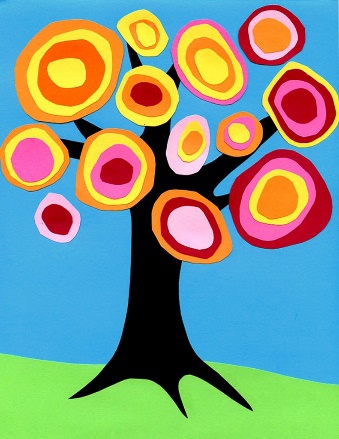 12:30 – 13:00LónLónLónLónLón13:00 – 14:00GaeilgeGramadach: Bain Súp As.http://www.cogg.ie/wp-content/uploads/aonad01a-inscne.pdfLe foghlaim:Na rialacha bainte le hinscne a fhoghlaim. Lean na sleamhnáin (slides) & freagair na ceisteanna orthu.Inscne – Gender Firinscneach - MasculineBaininscneach - FeminineGaeilgeGramadach: Bain Súp As.http://www.cogg.ie/wp-content/uploads/aonad01a-inscne.pdfLe foghlaim:Na rialacha bainte le hinscne a fhoghlaim. Lean na sleamhnáin (slides) & freagair na ceisteanna orthu.Inscne – Gender Firinscneach - MasculineBaininscneach - FeminineBéarlaWrite a postcard or letter for someone and send it!Maybe you’d like to send this postcard/ letter to a family member/ or a friend that you haven’t seen in a while.Consider:Share some information about what you’ve been doing lately. Have you started a new hobby? Achieved anything – a 1,000 piece jigsaw puzzle for example? Baked – a cake/ cookies? Created some nice artwork? Have you done any gardening?Ask them some questions – how are they doing? Have they had nice weather? Have they started any new hobbies? Have they any book or film recommendations?BéarlaProcedural Writing*Write a recipe for: something you have baked/ cooked e.g. cookies/ a cake/ how to make a sandwich/ toastie/ fruit salad)or*Instructions on how to play a game/ how to do something – hurling/ Gaelic football/ chess, scrabble)StructureAim: Why are you writing it?Materials: What do you need?Method: Steps or instructionsBéarlaPersuasive WritingWrite a review of a book that you’ve read recently or a film that you’ve watched that you would share with the class.Consider writing about: the plotthe charactersyour opinionwould you recommend it?14:00 – 14:30DEAR(Drop Everything and Read)Independent ReadingDEARDEARDEARDEAR